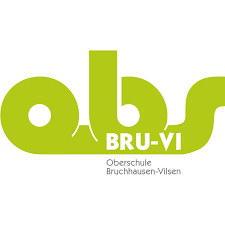 Oberschule Bruchhausen-VilsenOberschule Bruchhausen-VilsenStand: 03.2018Schuleigener Arbeitsplan im Fach:     Profil Technik                       Schuljahrgang:        9                           Zeitraum, z.B.:WoStdAngestrebte Kompetenzen (Schwerpunkte)Vereinbartes ThemaBezug zu Methoden- und Medienkonzept (Einführen/Üben von…)Regionale Bezüge/Lernorte und ExperteneinsatzFächerübergreifende Bezüge Sommerferien bis Herbstferien2beobachten die Wirkung verschiedenerBauteile im Stromkreis.werten ihre beobachteten Eigenschaften aus.messen Spannungen und Stromstärkenund berechnen aus den Messergebnissen weitere Eigenschaften.entwerfen und stellen elektronische Schaltungen her.planen, konstruieren und stellen elektrische Stromkreise her (s. Themenfeld Planen, Konstruieren, Herstellen).stellen technische Lösungen dar und präsentieren diese (s. Themenfeld: Technisches Zeichnen).Elektrische StromkreiseInternetrechercheFachbücherEigenverantwortliches Arbeiten WikipediaYouTubeLern DVDElktroinstallations-betriebeMathematikPhysikHerbstferien bis Zeugnisferien2benennen Energiearten und Energieträger.benennen verschiedene Energiewandlungsmaschinen.beschreiben die Prinzipien der Energiewandlung an ausgewählten Beispielen.benennen Energiewandler.benennen und beschreiben Möglichkeiten der Energiespeicherung.benennen und beschreiben den Wirkungsgrad.benennen konstruktive Einzelteile vonEnergiewandlungsmaschinen.EnergiewandlungssystemeInternetrechercheFachbücherEigenverantwortliches ArbeitenEVU RegionalMathematikPhysik